“Engaging Your Soul in Leadership”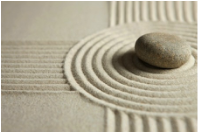 Rev. Susie Allen and Rev. Sue Vincent Cox will be hosting a 90-minute workshop at the Super Saturday event on March 18, 2017. The interactive workshop will identify the impact and importance of contemplative leadership, introducing contemplative practices and the 4 basic principles of non-violent communication. Co-hosted by the Massachusetts, Connecticut, and Rhode Island Conferences of The United Church of Christ, Super Saturday is a full-day of skill building offering numerous workshops, a keynote address, worship, a marketplace of vendors and ideas and an opportunity for everyone to network with one another. Presenters:  	Rev. Susie Allen and Rev. Sue Vincent CoxDate: 		Saturday, March 18, 2017
Location: 	Minnechaug Regional High School621 Main StWilbraham, MA 01095For more information, visit http://www.macucc.org/eventdetail/super-saturday-march-2017-5365636